TEHNIČKA KULTURA- UTORAK- 14. 4. 2020. ZDRAVE ŽIVOTNE NAVIKEDa bi bili zdravi trebamo prati ruke.- U današnje vrijeme kada se nastojimo obraniti od virusa zbog kojeg nema škole jako je važno često prati ruke toplom vodom i sapunom. Pogledajte video: https://www.youtube.com/watch?v=AQqlUY2kVUYTrebamo prati tijelo.- Da bi naše tijelo bilo čisto i da nam ne bude neugodno pred drugima jer tijelo u pubertetu se češće i jače znoji te znoj ima neugodan miris.Trebamo vježbati.- Da bi naše tijelo bilo jako i zdravo trebamo vježbati. Zbog toga je važno da kod kuće radite vježbe koje ste dobili za TZK.Trebamo se dovoljno odmarati.- Odmor je potreban tijelu da se odmori. Osim tijela, odmara se i naš mozak. Njemu također treba odmor. Najbolje je odmarati (spavati) po noći. Kroz dan treba učiti i pomagati roditeljima, ali se i odmoriti kroz igru.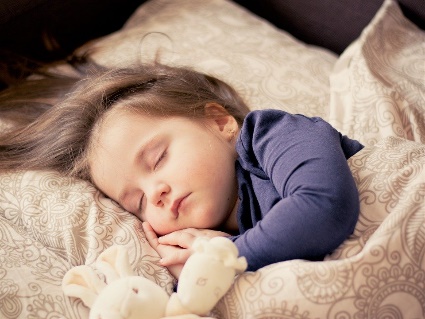 Slika 1: Dijete spavaTrebamo se zdravo hraniti.- Da bi naši mišići, mozak a i cijelo tijelo imali dovoljno energije potrebno je zdravo se hraniti.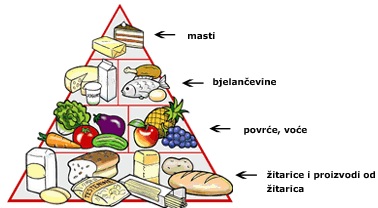 Slika 2: Piramida zdrave prehraneSlika 1: autor ddimitrova, PixabaySlika 2: preuzeto iz http://os-cavle.skole.hr/_kolska_kuhinja/piramida_zdrave_prehrane